T.C. ÜSKÜDAR ÜNİVERSİTESİ TARAFINDAN 6698 SAYILI KİŞİSEL VERİLERİN KORUNMASI KANUNU (KVKK) GEREKLİLİKLERİ KAPSAMINDA ÇALIŞANLARIN VE TEDARİKÇİLERİN KİŞİSEL VERİLERİNİN İŞLENMESİNE, KORUNMASINA, PAYLAŞILMASINA VE İMHASINA İLİŞKİN AYDINLATMA FORMU (FORM)1) GİRİŞAnayasa madde 20 gereği “Herkes, kendisiyle ilgili kişisel verilerin korunmasını isteme hakkına sahiptir. Bu hak; kişinin kendisiyle ilgili kişisel veriler hakkında bilgilendirilme, bu verilere erişme, bunların düzeltilmesini veya silinmesini talep etme ve amaçları doğrultusunda kullanılıp kullanılmadığını öğrenmeyi de kapsar. Kişisel veriler, ancak kanunda öngörülen hallerde veya kişinin açık rızasıyla işlenebilir. Kişisel verilerin korunmasına ilişkin esas ve usuller kanunla düzenlenir.” Anayasanın amir hükmü çerçevesinde 6698 sayılı Kişisel Verilerin Korunması Kanunu (KVKK) 07.04.2016 tarihli Resmî Gazete’de yayımlanarak yürürlüğe girmiştir ve kanunun uygulanması bakımından türev mevzuat olan yönetmelikler ve kurul kararları yayımlanmıştır. Mezkur kanun kişisel verilerin işlenmesinde başta özel hayatın gizliliği olmak üzere kişilerin temel hak ve özgürlüklerini korumak ve kişisel verileri işleyen gerçek ve tüzel kişilerin yükümlülükleri ile uyacakları usul ve esasları düzenlemektedir. 2) KVKK UYGULAMASI, AYDINLATMA VE BİLGİLENDİRMEKVKK kapsamındaki haklarınız ve yükümlülüklerinizin çerçevesi işbu form kapsamında bilginize sunulmuştur. T.C. Üsküdar Üniversitesi (Üniversite) “veri sorumlusu” sıfatıyla personel veya personel adayı ile tedarikçisi sıfatını haiz 3. Kişiler bakımından kişisel verileri işbu Form çerçevesinde açıklanan kapsamda işleyebilecektir. Çalışanlar da iş gereklilikleri bakımından hizmetlerini hizmet alan ve/veya iş ilişkisi kurulan -öğrenci, ziyaretçi, diğer çalışanlar ve sair 3. kişiler ve kuruluşlarla (Muhataplar)- işbu aydınlatma metni çerçevesinde ve KVKK ve türev mevzuat doğrultusunda sürdürür ve çalışanlar “Muhataplar”ın kişisel verilerin korunması kapsamında yükümlülük ve sorumluluklarına riayet eder.  Bu kapsamda “Muhataplar” bakımından yayımlanan 6698 sayılı Kişisel Verilerin Korunması Kanunu Kapsamında Bilgilendirme ve Aydınlatma Bildirimi (Bildirim) personel veya personel adayı ile tedarikçisi sıfatını haiz 3. kişiler bakımından bakımından da geçerlidir. T.C. Üsküdar Üniversitesi “veri sorumlusu” sıfatıyla veri irtibat kişisi belirleyerek VERBİS sistemine kayıt olacaktır. KVKK ve ilgili mevzuat çerçevesinde uyum süreci ve uygulama Üniversite tarafından oluşturulan Kişisel Verilerin Korunması Heyeti (KVKK Heyeti) koordinasyonunda gerekli usul ve esasların takip ve icrası suretiyle gerçekleştirilir, gerekli denetim ve kontroller sağlanır ve gerekli revizyonlar yapılır, KVKK kapsamındaki yükümlülüklerinin etkin uygulanması koordine ve idare edilir. Personel veya personel adayı ile tedarikçisi sıfatını haiz 3. kişilerin hakları, yükümlülükleri ve sorumluluklarına aykırı olarak işlendiği tespit edilen her türlü kişisel veri hakkında KVKK ve türev mevzuatın gereklilikleri Üniversite tarafından yapılır, bu husus çalışan tarafından öncelikle derhal KVKK Heyeti’ne bildirilir ve Heyet’in talimatını uygular.Üniversite genelinde tüm çalışanlar işbu Form çerçevesinde ve ilgili mevzuat hükümleri doğrultusunda doğacak hukuki sorumlulukların yerine getirilmesi için KVKK ve türev mevzuata uymak mecburiyetinde olup, risklerin ve tehlikelerin önlenmesinde Kişisel Verilerin Korunması Heyeti ile iş birliği yapmakla ve Heyet tarafından yayınlanan direktiflere uymakla yükümlüdür.İşbu Form, ortak bilgi işlem sistemlerine de yüklenerek her zaman erişilebilir olacaktır ve Üniversite internet sitesinde yayımlanır. Formda meydana gelecek değişiklikler bilgi işlem sistemine ve internet sitesine güncel olarak eklenecek ve bu sayede veri sahiplerinin işbu Formda öngörülen esaslara ulaşarak bilgilenmesi sağlanacaktır. Değişikliklerin ilanı süreçlerini yine Kişisel Verilerin Korunması Heyeti yürütecektir.İşbu Form ile yürürlükte olan mevzuat hükümleri arasında çelişki meydana gelmesi halinde Üniversite, Veri Sorumlusu sıfatı doğrultusunda mevzuat hükümlerinin uygulanacağını kabul etmektedir.A) KVKK KAPSAMINDA TANIMLARa) Açık rıza: Belirli bir konuya ilişkin, bilgilendirilmeye dayanan ve özgür iradeyle açıklanan rızayı ifade eder. b) Anonim hâle getirme: Kişisel verilerin, başka verilerle eşleştirilerek dahi hiçbir surette kimliği belirli veya belirlenebilir bir gerçek kişiyle ilişkilendirilemeyecek hâle getirilmesini ifade eder. c) İlgili kişi: Kişisel verisi işlenen gerçek kişiyi ifade eder. ç) Kişisel veri: Kimliği belirli veya belirlenebilir gerçek kişiye ilişkin her türlü bilgiyi ifade eder. d) Kişisel verilerin işlenmesi: Kişisel verilerin tamamen veya kısmen otomatik olan ya da herhangi bir veri kayıt sisteminin parçası olmak kaydıyla otomatik olmayan yollarla elde edilmesi, kaydedilmesi, depolanması, muhafaza edilmesi, değiştirilmesi, yeniden düzenlenmesi, açıklanması, aktarılması, devralınması, elde edilebilir hâle getirilmesi, sınıflandırılması ya da kullanılmasının engellenmesi gibi veriler üzerinde gerçekleştirilen her türlü işlemi ifade eder. e) Özel nitelikli kişisel veri: Kişilerin ırkı, etnik kökeni, siyasi düşüncesi, felsefi inancı, dini, mezhebi veya diğer inançları, kılık ve kıyafeti, dernek, vakıf ya da sendika üyeliği, sağlığı, cinsel hayatı, ceza mahkûmiyeti ve güvenlik tedbirleriyle ilgili verileri ile biyometrik ve genetik verileri ifade eder. f) Veri işleyen: Veri sorumlusunun verdiği yetkiye dayanarak onun adına kişisel verileri işleyen gerçek veya tüzel kişiyi ifade eder. g) Veri sorumlusu: Kişisel verilerin işleme amaçlarını ve vasıtalarını belirleyen, veri kayıt sisteminin kurulmasından ve yönetilmesinden sorumlu olan gerçek veya tüzel kişiyi ifade eder.B) KİŞİSEL VERİLERİN İŞLENMESİ TEMEL İLKELERT.C. Üsküdar Üniversitesi hem iç prosedürlerinde hem dış prosedürlerinde, KVKK’nın 4. maddesi doğrultusunda işbu Form ile kişisel verileri aşağıdaki ilkelere uygun işleyeceğini kabul etmektedir:Hukuka ve dürüstlük kuralına uygunlukDoğruluk ve güncellikBelirli, açık ve meşru amaçlarla işlemeVerileri işlendikleri amaç ile bağlantılı, sınırlı ve ölçülü olarak işleme Mevzuat hükümleri ile öngörülen veya işlenme amacının gerektirdiği süre ile sınırlı olarak işlemeC) KİŞİSEL VERİLERİN İŞLENME ŞARTLARIKVKK’nın 5. maddesine uygun olarak T.C. Üsküdar Üniversitesi tarafından “kişisel veri”lerin işlenme süreçleri KVKK ve ilgili mevzuat belirtilen aşağıdaki şartlara uygun olarak yürütülmektedir:İlgili Kişinin Açık Rızasının BulunmasıKanuni Gereklilikler Nedeniyle Verilerin İşlenmesi Fiili İmkânsızlık Nedeniyle İlgili Kişinin Rızasını Açıklayamayan veya Rızasına Hukuki Geçerlilik Tanınamayan Kişinin Verilerinin İşlenmesinin Kendisinin veya Başkasının Hayatı veya Beden Bütünlüğünün Korunması İçin İşlenmesinin Zorunlu Olması Bir Sözleşmenin Kurulması ve İfası ile Doğrudan İlgili Olmak Kaydı ile Sözleşmenin Taraflarına Ait Kişisel Verilerin İşlenmesinin Zorunlu Olması Veri Sorumlusunun Hukuki Yükümlülüğünü Yerine Getirebilmesi İçin Zorunlu Olması İlgili Kişi Tarafından Alenileştirilen Kişisel Verilerin İşlenmesi Bir Hakkın Tesisi, Kullanılması veya Korunması İçin Zorunlu Olan Verilerin İşlenmesi Veri Sorumlusunun Meşru Menfaatleri İçin Kişisel Verilerin İşlenmesiD) ÖZEL NİTELİKLİ KİŞİSEL VERİLERİN İŞLENMESİ ŞARTLARIKVKK’nın 6. maddesi gereği kişilerin etnik kökeni, siyasi düşüncesi, felsefi inancı, dini, mezhebi veya diğer inançları, kılık ve kıyafeti, dernek, vakıf ya da sendika üyeliği, sağlığı, cinsel hayatı, ceza mahkûmiyeti ve güvenlik tedbirleriyle ilgili verileri ile biyometrik ve genetik verileri özel nitelikli kişisel verilerdir. Özel nitelikli kişisel verilerin, ilgilinin açık rızası olmaksızın işlenmesi yasaktır. T.C. Üsküdar Üniversitesi çalışanlarının kişisel veriler bakımından “özel nitelikli veri işlememesi” temel prensiptir ve aşağıdaki kanuni istisnalar ile yükümlülükler saklı kalmak kaydıyla özel nitelikli kişisel verilerin işlenmesi kural olarak kesinlikle yasaktır. T.C. Üsküdar Üniversitesi de aşağıdaki kanuni istisnalar ve yükümlülükler saklı kalmak kaydıyla, çalışanlarının “özel nitelikli kişisel verilerini” işlememeyi temel kural ve prensip edinmiştir. Ana prensibin istisnaları aşağıdaki gibidir:İlgili Kişinin Açık Rızasının Bulunması Halinde Özel Nitelikli Kişisel Verilerin İşlenmesi: Özel nitelikli kişisel verilerin açık rıza olmaksızın işlenebilmesine dair KVKK ile öngörülen hükümler saklıdır. İlgili Kişinin Açık Rızası Bulunmamasına Rağmen Özel Nitelikli Kişisel Verilerin Mevzuat Hükümleri ile Öngörülmesi Sebebiyle İşlenmesi: Mevzuat hükümleri ile özel nitelikli kişisel verilerin işlenebileceğinin öngörüldüğü durumlarda ilgili kişinin sağlık ve cinsel hayatı dışındaki özel nitelikli kişisel verileri, KVKK hükmü doğrultusunda işlenebilecektir. Bu durumda Üniversite tarafından gerçekleştirilecek veri işleme faaliyetleri, dayanak mevzuat hükmünün gereklilikleri ile sınırlı olacaktır. T.C. Üsküdar Üniversitesi bakımından bu gereklilik ve sınırlar sözleşmeler başta olmak üzere hukuki ilişkiden kaynaklanan dava, icra takibi gibi hukuki süreçlerde, ilgili hukuki sürecin esası ile ilgili ve sınırlı olmak kaydıyla özel nitelikli kişisel verilerin hukuki süreçlere sunulması, bu süreçlerde kolluk makamları, soruşturma makamları, mahkemelerce re’sen veya taraflarca veya üçüncü şahıslar tarafından toplanan özel nitelikli kişisel verilerin hukuki süreçlerde yer alması ve hukuki süreçler için gereken süre boyunca kişisel verilerin saklanması kişisel verilerin işlenmesi, Yükseköğretim mevzuatı başta olmak üzere işlememe halinde idari ve cezai yaptırımlar öngören tüm mevzuat, İş Kanunu başta olmak üzere iş hukuku mevzuatının ilgili hükümleri, kamu düzeni ve güvenliğine ilişkin Üniversite’nin sorumluluğunu öngören mevzuat sebebiyle veya YÖK mevzuatı çerçevesinde yasal gerekliliklerin gerektirmesi sebebiyle ve başkaca açık rızaya sonuç bağlanmayan kanuni hükümler saklı kalarak işlenmesini de kapsar. Sağlık ve Cinsel Hayat ile İlgili Özel Nitelikli Kişisel Verilerin Koruyucu Hekimlik, Tıbbî Teşhis, Tedavi ve Bakım Hizmetlerinin Yürütülmesi, Sağlık Hizmetleri ile Finansmanının Planlanması ve Yönetimi Amacıyla, Sır Saklama Yükümlülüğü Altında Olmak Kaydı ile İşlenmesi: KVKK gereği kişilerin sağlık ve cinsel hayatına ilişkin özel nitelikli kişisel verilerinin işlenmesi, açık rızalarının bulunması koşuluna bağlanmış, açık rızanın bulunmadığı hallerde ise ancak koruyucu hekimlik, tıbbî teşhis, tedavi ve bakım hizmetlerinin yürütülmesi, sağlık hizmetleri ile finansmanının planlanması ve yönetimi amacıyla, sır saklama yükümlülüğü altında bulunan kimselerce söz konusu kişisel verilerin işlenebileceği düzenlenmiştir. Bu hususta İş Sağlığı ve Güvenliği Mevzuatı başta olmak üzere İş Kanunu ve sair iş hukukunu düzenleyen mevzuat ve Yükseköğretim Mevzuatı, kamu düzeni ve güvenliğini gerektiren yasal yükümlülükler başta olmak üzere açık rızaya sonuç bağlanmayan kanuni gereklilikler saklı kalarak, ancak açık rıza olması halinde sağlık ve cinsel hayatla ilgili özel nitelikli veri işlemesi yapılır. Özel Nitelikli Kişisel Verilerin İşlenmesinde Alınacak Önlemler: Özel nitelikli kişisel verilerin işlenebilmesi için KVKK gereği şifreli erişimle yetkisiz girişi ve siber saldırıları engelleme başta olmak üzere gerekli teknik ve idari tedbirler alınır. Bu husus Kişisel Verilerin Korunması Heyeti tarafından takip ve koordine edilir. Çalışanlar söz konusu idari ve teknik tedbirlere uymakla mükelleftir.E) KİŞİSEL VERİLERİN HANGİ AMAÇLA İŞLENECEĞİ Toplanan kişisel veriler, kişisel verilerin aşağıda sıralanan amaçlarla; 6698 sayılı Kanun’un 5. ve 6. maddelerinde belirtilen kişisel veri işleme şartları dahilinde kalmak kaydıyla işlenebilecektir: • Üniversitemizin ve Üniversitemiz ile iş ilişkisi içerisinde olan kişilerin hukuki ve ticari güvenliğinin temini; Üniversitemizin akademik süreçlerinin ve iş stratejilerinin belirlenmesi ve uygulanması, • Üniversitemizin akreditasyon ve değerlendirme çalışmaları, • Üniversitemizin iş sağlığı ve güvenliğini sağlama ve geliştirmeye ilişkin yükümlülükleri kapsamında; Acil durum listelerinin oluşturulması ve acil durum operasyonlarının yürütülmesi,Acil durum analiz raporlarının oluşturulması, iş kazası muayenelerinin gerçekleştirilebilmesi, İşe giriş muayenesinin yapılması, İşyeri hekiminden sağlık raporu elde edilmesine bağlı süreçlerin yürütülmesi,Rıza vermeniz halinde, tespit edilen sağlık durumunuza göre pozisyon değişikliklerinin yapılması ve bu yolla sağlığınız için uygun olan iş pozisyonlarının sizlere sağlanması. • Üniversitemizin insan kaynakları politikalarının yürütülmesinin temini kapsamında;Üniversitemiz ile akdettiğiniz sözleşmede yer alan amaçlar doğrultusunda, etkili çalışan yönetiminin sürdürülmesi ve geliştirilmesi,Performans süreçlerinin denetimi,Üniversite ile iş ilişkinizin sona ermesi akabinde, tercihinize bağlı olarak dolduracağınız çıkış mülakat formları vasıtasıyla insan kaynakları süreçlerimizin iyileştirilmesi,Yurt dışı görevlendirmelerinin yapılması,Özlük dosyanızın oluşturulması ve disiplin kayıtları ile çalışma öncesi sunulan özgeçmişlerin muhafazası,İç yönetmeliklerden doğan gereklilikler ve kayıtlarHastalık raporlarının nedenlerinin toplanması,Üniversite içinde ve dışında temsil ile görevlendirilme kapsamında gerçekleştirilecek vekâletname ve imza sirküleri süreçlerinin yönetilmesi,Etkinlik yönetimi, kurum içi eğitim, tanıtım ve kurumsal iletişim çalışmaları süreçlerinin yürütülmesi,Üniversite’nin sair mevzuattan doğan yükümlülüklerini yerine getirmesini temini kapsamında, kamu kurumlarına bildirim yapılması amacıyla özelliklerinize göre gruplandırmaların yapılması;Rıza vermeniz halinde, hayat sigortası ve sağlık sigortası operasyonlarının yürütülmesi, - Kişiye özel avans ve kredi süreçlerinin yönetilmesi,Performans değerlendirme süreçlerinin yürütülmesi. F) İŞLENEN KİŞİSEL VERİLERİN KİMLERE VE HANGİ AMAÇLA AKTARILABİLECEĞİ Toplanan kişisel veriler KVKK ve türev mevzuatın cevaz verdiği ve gerekli olduğu ölçüde ve halin şartlarına göre buradakilerle sınırlı sayıda olmamakla birlikte; iş sözleşmenizde yer alan amaçlar doğrultusunda, etkili çalışan yönetiminin sürdürülmesi ve geliştirilmesi, sözleşmeden doğan yükümlülüklerin yerine getirilmesi, hukuka uygun ve yasal olarak gerekli idari işlemlerin yapılabilmesi için departmanlar arası sevk ve bilgi tedariki, çalışanların performanslarının değerlendirilmesi, iş güvenliğinin sağlanması ve geliştirilmesi amaçlarıyla ve ayrıca Üniversitemizin ve Üniversitemizle iş ilişkisi içerisinde olan kişilerin hukuki ve ticari güvenliğinin temini; Üniversitemizin iş stratejilerinin belirlenmesi ve uygulanması amaçlarıyla; Yükseköğretim Kanunu, İş Kanunu, İşçi Sağlığı ve İş Güvenliği Kanunu, Sosyal Sigortalar ve Genel Sağlık Sigortası Kanunu, İnternet Ortamında Yapılan Yayınların Düzenlenmesi ve Bu Yayınlar Yoluyla İşlenen Suçlarla Mücadele Edilmesi Hakkında Kanun, Türk Ticaret Kanunu, Vergi Usul Kanunu Kanun’u, 6698 Sayılı Kişisel Verilerin Korunması Kanunu ve diğer mevzuat hükümlerinin izin verdiği kurum veya kuruluşlar; Kişisel Verileri Koruma Kurumu, Yükseköğretim Kurulu, Maliye Bakanlığı, Gümrük ve Ticaret Bakanlığı, Çalışma ve Sosyal Güvenlik Bakanlığı, Bilgi Teknolojileri ve İletişim Kurumu gibi kamu tüzel kişileri; üyesi olduğumuz üniversite ağları; bağlı ortaklıklarımız ve/veya doğrudan/dolaylı yurt içi/yurt dışı iştiraklerimiz; T.C. ÜSKÜDAR ÜNİVERSİTESİ olarak faaliyetlerimizi yürütmek üzere sözleşmesel olarak hizmet aldığımız, işbirliği yaptığımız, her türlü kişisel verilerinizin muhafazası, yetkisiz erişimlerin önlenmesi ve hukuka aykırı olarak işlenmelerini önlemek gibi işyeri güvenliği tedbirlerinin alınmasında bizimle müşterek ve müteselsil sorumlu olan, program ortağı yurt içi/yurt dışı kuruluşlar ve diğer 3. kişilere 6698 sayılı Kanun’un 8. ve 9. maddelerinde belirtilen kişisel veri işleme şartları ve amaçları ile sınırlı olarak aktarılabilecektir.G) KİŞİSEL VERİ TOPLAMANIN YÖNTEMİ VE HUKUKİ SEBEBİ Kişisel verileriniz T.C. ÜSKÜDAR ÜNİVERSİTESİ tarafından farklı kanallar ve farklı hukuki sebeplere dayanarak; T.C. ÜSKÜDAR ÜNİVERSİTESİ insan kaynakları politikalarının uygulanması ve yürütülmesi amacıyla toplanmaktadır. Bu süreçte toplanan kişisel verileriniz; T.C. ÜSKÜDAR ÜNİVERSİTESİ insan kaynakları politikaları çerçevesinde ve iş sözleşmenizde yer alan amaçlar doğrultusunda, etkili çalışan yönetiminin sürdürülmesi ve geliştirilmesi, sözleşmeden doğan yükümlülüklerin yerine getirilmesi, çalışanların performanslarının değerlendirilmesi, iş güvenliğinin sağlanması ve geliştirilmesi amaçlarıyla ve faaliyetlerimizi ve operasyonel süreçlerimizi yürütmek hukuki sebebiyle, işe giriş ve iş sözleşmesinin devamı sırasında fiziki ve elektronik ortamda toplanmaktadır. Bu hukuki sebeple toplanan kişisel verileriniz 6698 sayılı Kanun’un 5. ve 6. maddelerinde belirtilen kişisel veri işleme şartları ve amaçları kapsamında işbu aydınlatma ve rıza formunun (E) ve (F) maddelerinde belirtilen amaçlarla da işlenebilmekte ve aktarılabilmektedir.H) KİŞİSEL VERİLERİN AKTARILMASI KVKK 8. maddesi ile kişisel verilerin yurt içinde üçüncü şahıslara aktarılması düzenlenmiştir. Ana kural olarak kişisel veriler, ilgili kişinin açık rızası olmaksızın üçüncü şahıslara aktarılamaz. Çalışanlarımız da MUHATAPLAR’ın kişisel verileri kural olarak üçüncü şahıslara aktarılamayacağına işbu Form ile muttali olmuştur.  Kişisel verilerin aktarılmasına dair süreçlerde aşağıdaki kriterlere uygunluk sağlanır. Kişisel verilerin aktarılmasına ilişkin olarak tüm mevzuat hükümlerine uygun hareket edilmesi ve aktarım süreçlerinin yürürlükte olan veya yürürlüğe girecek olan mevzuat hükümlerine göre uyarlanması T.C. ÜSKÜDAR ÜNİVERSİTESİ sorumluluğunda olup Kişisel Verilerin Korunması Heyeti tarafından bu süreçler takip ve koordine edilecektir. İlgili kişinin kişisel verilerin aktarılması için açık rızasının bulunması KVKK’nin 8. maddesi gereği kişisel verilerin üçüncü şahıslara aktarılması için ana kural ilgili kişinin açık rızasının bulunmasıdır. Rıza vermeniz halinde ortak faaliyetler gerçekleştirilen kuruluşlar, basım yayın araçları, internet ortamındaki tanıtımlar başta olmak üzere meşru amaçla orantılı ve ölçülü olarak hukuka uygun olarak 3. kişilerle paylaşılabilecektir. İlgili kişinin açık rızası bulunmasa dahi kişisel verilerin işlenmesine ilişkin şartların sağlanması koşulu ile kişisel verilerin aktarılması İlgili kişinin kişisel verilerinin yurt içinde aktarılmasına dair açık rızasının bulunmadığı hallerde, kişisel verilerin işlenmesine ilişkin veri işleme şartlarına dair KVKK’nın 5. maddesinin 2. fıkrası ve yeterli önlemler alınmak kaydıyla 6. maddesinin 3. fıkrasıyla düzenlenen koşullarda kişisel verilerin üçüncü şahıslara aktarılması mümkündür. T.C. ÜSKÜDAR ÜNİVERSİTESİ 5. maddenin 2. fıkrasına ve yeterli önlemlerin mevcudiyeti halinde 6. maddesinin 3. fıkrasına riayet ederek söz konusu kişisel verileri üçüncü şahıslara aktarabilecektir. İlgili kişinin açık rızası bulunmasa dahi özel nitelikli kişisel verilerin aktarılması yönünden ilgili şartların sağlanması ve mevzuat hükümlerinin gerektirmesi koşulu ile kişisel verilerin aktarılması mümkündür. Sağlık ve cinsel hayat dışındaki özel nitelikli kişisel verilerin üçüncü şahıslara aktarılması açık rıza bulunmasa dahi, verilerin işlenmesinin mevzuat hükümlerinde öngörülmesi sebebiyle mümkündür. Özel nitelikli kişisel verilerin aktarılacağı üçüncü şahısların da söz konusu önlemleri almış olması zorunludur. Aktarım süreçlerinde gerekli önlemlere ilişkin tespit ve koordinasyon ilgili departman ile Kişisel Verilerin Korunması Heyeti gözetiminde gerçekleştirilir.I) KİŞİSEL VERİLERİN YURT DIŞINA AKTARILMASIKVKK’nın 9. maddesi gereği kişisel veriler ana kural olarak ilgili kişinin açık rızası olmaksızın yurt dışına aktarılamaz. Rıza verilmesi halinde yurt dışında bağlı kuruluşlarımızla eğitim faaliyetlerinden kaynaklanan meşru gerekliliklerle orantılı olarak paylaşılabilecek, Veri Koruma Kurulu’nun yayınlayacağı güvenli ülke listesi dikkate alınarak kişisel veriler aktarılacaktır.İlgili kişinin kişisel verilerinin yurt dışına aktarılmasına dair açık rızasının bulunmadığı hallerde de, kişisel verilerin işlenmesine ilişkin ve aktarım bakımından KVKK ve ilgili mevzuat kapsamında izin verilen işleme ve aktarımlar yapılabilecektir.İ. KİŞİSEL VERİLERİN SİLİNMESİ, YOK EDİLMESİ, ANONİM HALE GETİRİLMESİ Kişisel veriler, KVKK ve diğer mevzuat hükümleri ile işbu forma uygun olarak işlenmiş olsa dahi, verilerin işlenmesini gerektiren sebeplerin ortadan kalkması ile ilgili kişinin talebi veya bizzat Üniversite tarafından silinmeli, yok edilmeli veya anonim hale getirilmelidir. Üniversite, verilerin silinmesi, yok edilmesi veya anonim hale getirilmesine ilişkin yürürlükte olan veya yürürlüğe girecek olan yeni tüm mevzuat hükümlerini yerine getirmeye elverişli idari ve teknik altyapıyı sağlar. Çalışanlar verilerin silinmesi, yok edilmesi veya anonim hale getirilmesine ilişkin yürürlükte olan veya yürürlüğe girecek olan yeni tüm mevzuat hükümlerini uygulamakla mükelleftir.J. KİŞİSEL VERİ SAHİBİNİN HAKLARIKişisel veri sahipleri olarak, haklarınıza ilişkin taleplerinizi aşağıda yer alan “Kişisel Veri Bilgi ve Talep Formu”nu doldurup personel, personel adayı ya da geçmiş personel yahut tedarikçi sıfatıyla iş ilişkisi kurmuş olduğunuz üniversite adresine elden imzalı olarak teslim ederek, noter kanalıyla göndererek, şahsınıza ait güvenli elektronik imza ile imzalanmış bir e-posta göndererek yahut yine güvenli elektronik imza ile imzalanmış bir “Word veya PDF” uzantılı dosyayı kisiselveri@uskudar.edu.tr adresine e-posta ile göndermeniz halinde; T.C. Üsküdar Üniversitesi talebin niteliğine göre talebi en kısa sürede ve en geç otuz gün içinde ücretsiz olarak sonuçlandıracaktır. Ancak, işlemin bedelsiz yasal gereklilikler hariç ayrıca bir maliyeti gerektirmesi hâlinde, T.C. Üsküdar Üniversitesi tarafından Kişisel Verileri Koruma Kurulunca belirlenen tarifedeki ücret alınabilecektir. Bu kapsamda kişisel veri sahipleri;  Kişisel veri işlenip işlenmediğini öğrenme,  Kişisel verileri işlenmişse buna ilişkin bilgi talep etme,  Kişisel verilerin işlenme amacını ve bunların amacına uygun kullanılıp kullanılmadığını öğrenme,  Yurt içinde veya yurt dışında kişisel verilerin aktarıldığı üçüncü kişileri bilme, Kişisel verilerin eksik veya yanlış işlenmiş olması hâlinde bunların düzeltilmesini isteme ve bu kapsamda yapılan işlemin kişisel verilerin aktarıldığı üçüncü kişilere bildirilmesini isteme, 6698 sayılı Kanun ve ilgili diğer kanun hükümlerine uygun olarak işlenmiş olmasına rağmen, işlenmesini gerektiren sebeplerin ortadan kalkması hâlinde kişisel verilerin silinmesini veya yok edilmesini isteme ve bu kapsamda yapılan işlemin kişisel verilerin aktarıldığı üçüncü kişilere bildirilmesini isteme,  İşlenen verilerin münhasıran otomatik sistemler vasıtasıyla analiz edilmesi suretiyle kişinin kendisi aleyhine bir sonucun ortaya çıkmasına itiraz etme,  Kişisel verilerin kanuna aykırı olarak işlenmesi sebebiyle zarara uğraması hâlinde zararın giderilmesini talep etme haklarına sahiptir.Ek: KİŞİSEL VERİLERİN KORUNMASI KANUNU (KVKK) UYARINCA BİLGİ TALEP FORMU (ÜÜ.FR.0180)Saygılarımızla bilginize sunulur.T.C. Üsküdar Üniversitesi Altunizade Mah. Haluk Türksoy Sk. No:14 PK:34662 Üsküdar / İstanbul / Türkiye 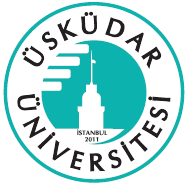 